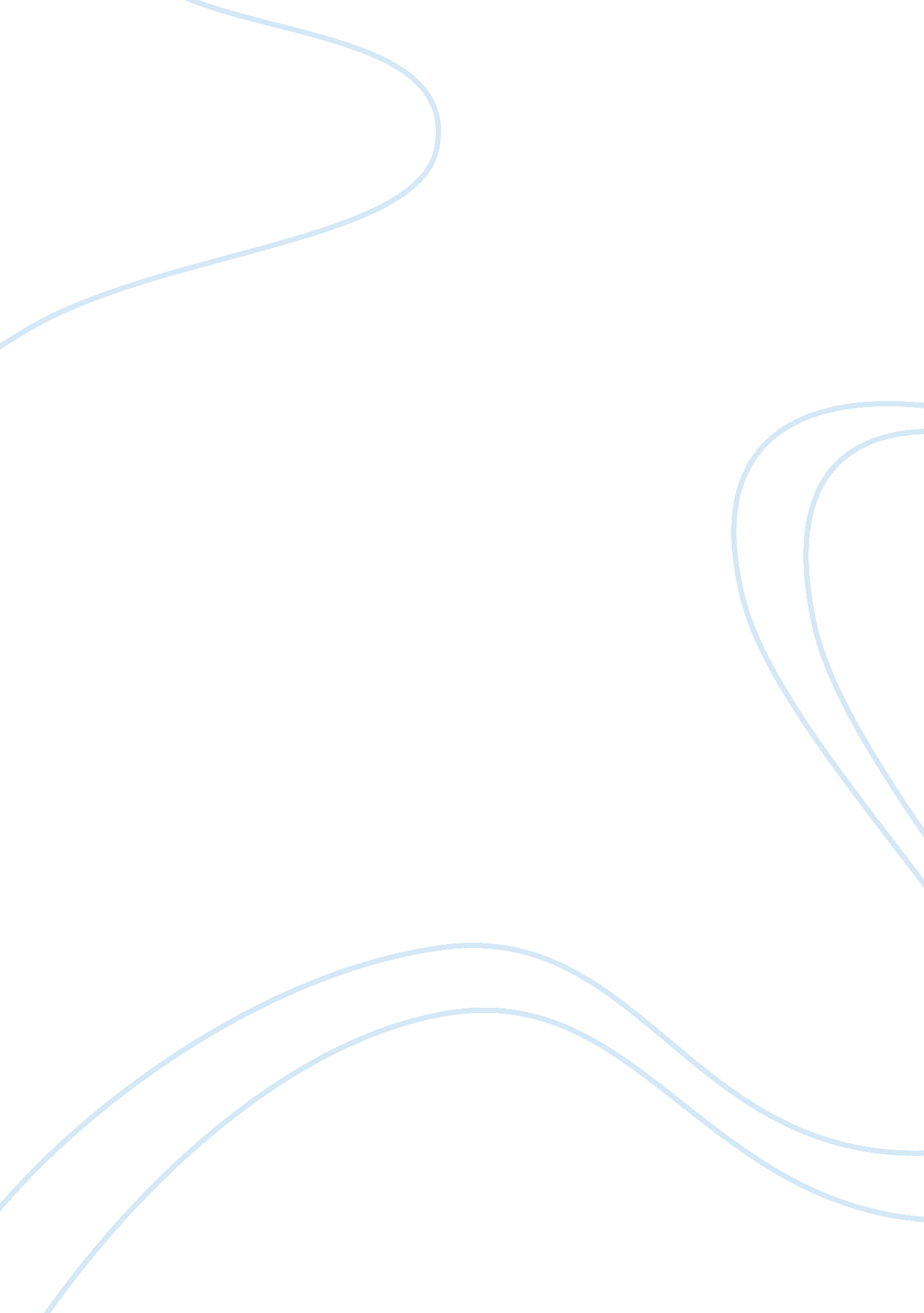 Managing change - case study analysisBusiness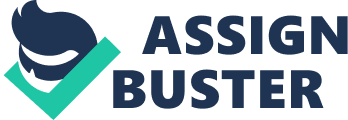 Managing change-case study analysis Businesses find it easier to keep things going along in the same way rather than to change them. As the environmental senario changes the concurrent systems demand 
modifications. Change is often a process that introduces new ideas and innnovate the 
process to tune up with the contemperory situation A company cannot be successful by 
operating in the same way for years. Managers may find that the conventional strategies 
will not always work. Commonly, businesses find them in crisis when they have not kept 
up with changes in the environment where they operate. The strategies demand 
refinement according economic , demograpahic situations prevailing the external 
environment. 
The main changes in the external environment are the drop in the prices in the global 
market consecutively for many years resulted in the decrease in the profits and the 
profitability of the company . The lack of good performance made thegovernance more 
critical. 
According to Lewins's model the restraining force is the management hierarchy which 
delays the decision making process. The management thought that the situation will 
change as there will be " ups and down" in every industry . But the price decline continued 
for a long period. Sensing the deterioration of the company profitability and assets the 
management has opened for the thought of revamping the administration structure to suit 
the current requirements and decrease the decision making process time. The driving 
force was the change in the management thought that the decision making authority 
should vest with few to enhance the decision making rate. 

As the change was forced the CEO with a team of seven others formed an apex 
committee to speed up the decision making process. The management team has focused 
on the identified need to deal with a possible long-term decline in commodity 
prices , set the achievable goal of simplifying the management structure to foster 
accountability and communication Communication is the key to implement the 
ideologies of the management. There should be a smooth and distinctive flow of 
information right from the managers to the ground staff down the line who form the core 
of the employee group. The discrepancy in the information will elevate the decisions in 
the other way and could change the trajectory of the desired results. Right form of 
information will guide the personal to the desired output. 

References sources: 
www. bhpbilliton. com 
the case study can be obtaind at http://hsc. csu. edu. au/business_studies/mgt_change/managing_change_effectively/Managechangecasestud. html 
www. wmc. com 